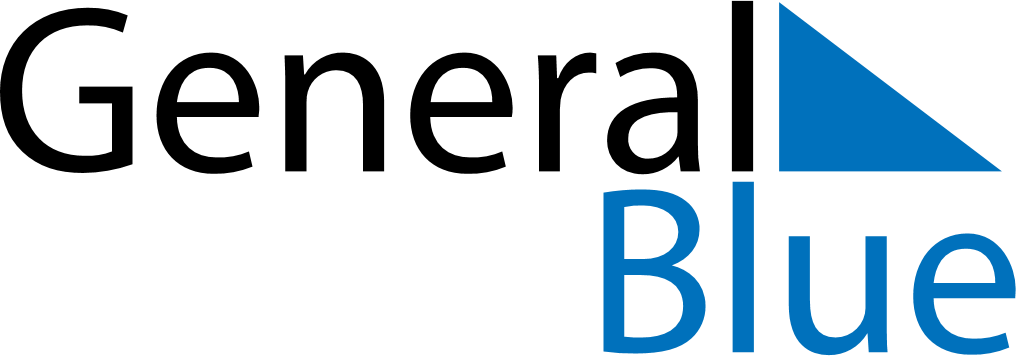 November 2144November 2144November 2144November 2144November 2144SundayMondayTuesdayWednesdayThursdayFridaySaturday123456789101112131415161718192021222324252627282930